Moss-Eaddy ScholarshipVideo GuidelinesCongratulations!You have made it to the final round of the Moss-Eaddy Scholarship presented by the TTFCA on Friday evening of its annual two-day coaches clinic.  {www.sportsbizinstitute.com}For this final stage, we want to get to know you a little better, on a more personal level, so here’s what we’re looking for:  an original video of how you impact your community.  Introduce us to your local community, and show us the impact you’ve made.  The video should last between 1 and 3 minutes.  You may upload the video to YouTube or Vimeo and send us the link, or you may email the link in a Dropbox file.  Be Yourself!  Have Fun!All information pertaining to this scholarship, including eligibility dates and the full process to declare two winners, can be found at the link below:https://www.ttfca.org/moss-eaddy-scholarship Please make sure you read the entire webpage.  When you send us the video, please make sure you email this cover page so we can watch the video and attach name and face ~	~	~Coach’s Name _________________________________________________________________________________________High School ___________________________________________________________________________________________Coach’s Email & Phone Number _____________________________________________________________________Athlete’s Name _______________________________________________________________________________________Athlete’s Email & Phone Number ___________________________________________________________________Essay must be received to the TTFCA office by July 1st.  Thank you.]Email Nomination Form and Essay to:  ttfca@hotmail.comSnail Mail:  TTFCA Scholarship Entry / 1012 W. Foxwood Lane / Wylie, TX 75098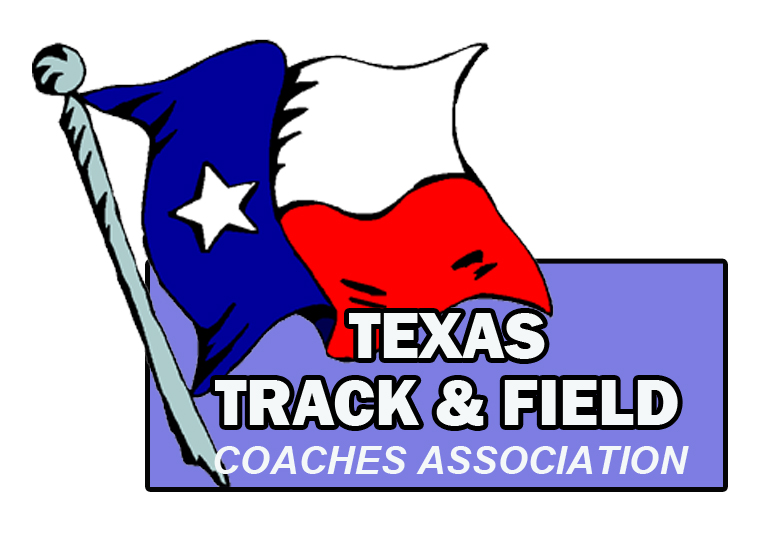 